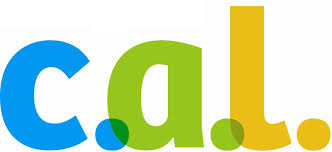 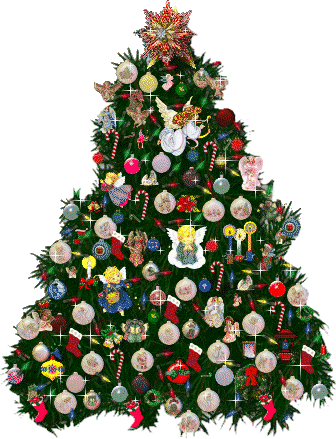 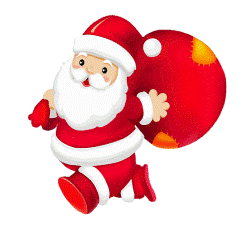 HARMONOGRAM  ZAJĘĆMIESIĄC:GrudzieńROK:2015DATA: 01.12.2015DATA: 01.12.2015DATA: 01.12.2015NAZWA ZAJĘĆGODZINARODZAJ ZAJĘĆWYKŁAD  DLA SŁUCHACZY GUTW PT. „REHABILITACJA” PROWADZĄCY:PAN ZBIGNIEW PODFIGURNY16:00ZAMKNIĘTYDATA: 03,10,17.12.2015DATA: 03,10,17.12.2015DATA: 03,10,17.12.2015NAZWA ZAJĘĆGODZINARODZAJ ZAJĘĆGRYFIŃSKI KLUB SENIORA15:00-19:00OTWARTEDATA: 03,04,06,18.12.2015DATA: 03,04,06,18.12.2015DATA: 03,04,06,18.12.2015NAZWA ZAJĘĆGODZINARODZAJ ZAJĘĆARTETERAPIA10:00-12:30ZAMKNIĘTEDATA: 12.12.2015   , 18.12.2015DATA: 12.12.2015   , 18.12.2015DATA: 12.12.2015   , 18.12.2015NAZWA ZAJĘĆGODZINARODZAJ ZAJĘĆWARSZTATY DLA DZIECI10:00-13:0016:30- 19:00ZAMKNIĘTEDATA: 08.12.2015DATA: 08.12.2015DATA: 08.12.2015NAZWA ZAJĘĆGODZINARODZAJ ZAJĘĆ„TANIEC PRZECIWKO PRZEMOCY” W RAMACH  AKCJI „NAZYWAM SIĘ MILIARD” – NAUKA KROKÓW17:00OTWARTEDATA:03,10,17.12.2015DATA:03,10,17.12.2015DATA:03,10,17.12.2015NAZWA ZAJĘĆGODZINARODZAJ ZAJĘĆRYTUAŁY TYBETAŃSKIE9:30OTWARTEDATA:03,10,17,12.2015DATA:03,10,17,12.2015DATA:03,10,17,12.2015NAZWA ZAJĘĆGODZINARODZAJ ZAJĘĆDYŻUR GRUPY ROBOCZEJ DS. OSÓB NIEPEŁNOSPRAWNYCH17:00OTWARTE